HAR22H ПРИВЯЗЬ - 2 ТОЧКИ КРЕПЛЕНИЯ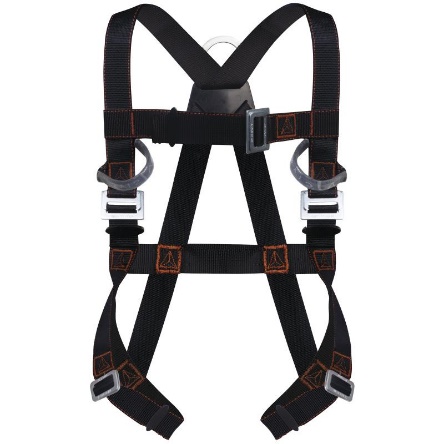 Цвет: черный                               Размер: S/M/L, XL/XXLСПЕЦИФИКАЦИЯПривязь с 2 точками крепления для защиты от падений (спинная, грудная), с грудной лямкой. Материал ремней – полиэстер. Регулировка привязи осуществляется с помощью 2 пряжек на ножных лямках, 2 пряжек на плечевых лямках и пряжки на грудной лямке. Индикатор падения. Вес – 1,2 кг ОСНОВНЫЕ ПРЕИМУЩЕСТВА ТОВАРА ДЛЯ ПОЛЬЗОВАТЕЛЯИндикатор падения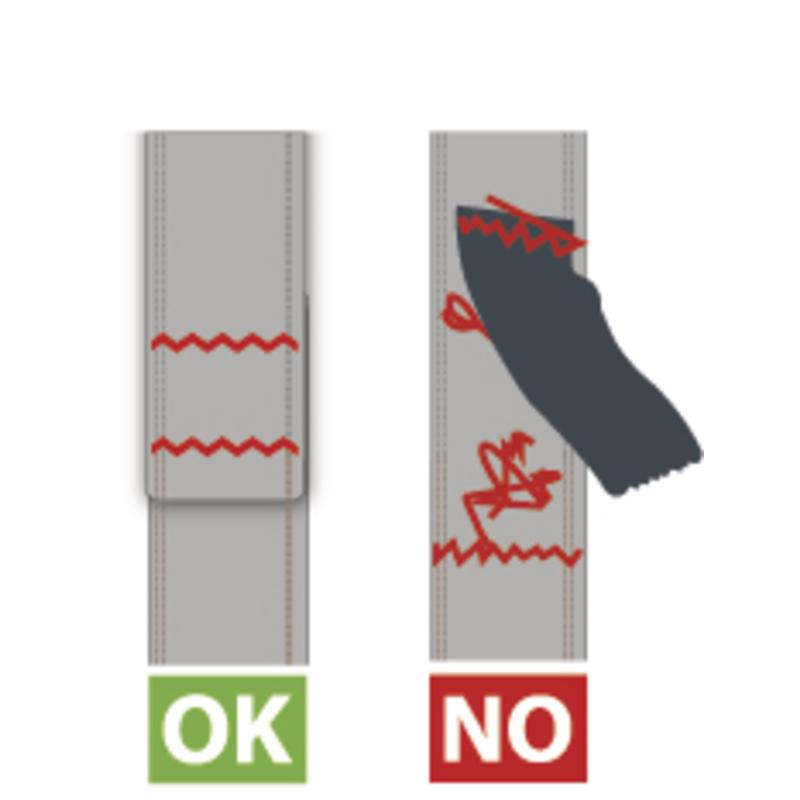 